Zuchtprogramme für Pony- und Kleinpferderassen Zuchtprogramm für die Rasse Kleines Deutsches Reitpferd des Verbandes der Pony- und Pferdezüchter Hessen e. V.1.	Angaben zum Ursprungszuchtbuch	32.	Geografisches Gebiet	33.	Umfang der Zuchtpopulation im Verband	34.	Zuchtziel, einschließlich der Rassemerkmale	35.	Eigenschaften und Hauptmerkmale	46.	Selektionsmerkmale	67.	Zuchtmethode	78.	Unterteilung des Zuchtbuches	99.	Eintragungsbestimmungen in das Zuchtbuch	9(9.1) Zuchtbuch für Hengste	9(9.1.1) Hengstbuch I (Hauptabteilung des Zuchtbuches)	9(9.1.2) Hengstbuch II (Hauptabteilung des Zuchtbuches)	10(9.1.3) Anhang (Hauptabteilung des Zuchtbuches)	10(9.1.4) Fohlenbuch (Hauptabteilung des Zuchtbuches)	10(9.1.5) Vorbuch (Zusätzliche Abteilung des Zuchtbuches)	10(9.2) Zuchtbuch für Stuten	11(9.2.1) Stutbuch I (Hauptabteilung des Zuchtbuches)	11(9.2.2) Stutbuch II (Hauptabteilung des Zuchtbuches)	11(9.2.3) Anhang (Hauptabteilung des Zuchtbuches)	11(9.2.4) Fohlenbuch (Hauptabteilung des Zuchtbuches)	11(9.2.5) Vorbuch (Zusätzliche Abteilung des Zuchtbuches)	1210.	Tierzuchtbescheinigungen/ Eintragungsbestätigung	12(10.1) Tierzuchtbescheinigung als Abstammungsnachweis	12(10.1.1) Ausstellung eines Abstammungsnachweises	12(10.2) Tierzuchtbescheinigung als Geburtsbescheinigung	13(10.2.1) Ausstellung einer Geburtsbescheinigung	13(10.2.2) Mindestangaben in der Geburtsbescheinigung	13(10.3) Tierzuchtbescheinigung für Zuchtmaterial	13(10.4) Eintragungsbestätigung als Vorbuchbescheinigung	14(10.4.1) Ausstellung einer Eintragungsbestätigung als Vorbuchbescheinigung	14(10.4.2) Mindestangaben in der Eintragungsbestätigung als Vorbuchbescheinigung	1411.	Selektionsveranstaltungen	14(11.1) Körung	14(11.2) Stutbucheintragung	14(11.3) Leistungsprüfungen	15(11.3.1) Hengstleistungsprüfungen	15(11.3.1.1) Stations-, Kurz- und Feldprüfung	15(11.3.1.2) Turniersportprüfung	15(11.3.1.3) Voraussetzung für die Eintragung in das Hengstbuch I	16(11.3.2) Zuchtstutenprüfungen	16(11.3.2.1) Stations- und Feldprüfung	16(11.3.2.2) Turniersportprüfung	1712.	Identitätssicherung/Abstammungssicherung	1713.	Einsatz von Reproduktionstechniken	17(13.1) Künstliche Besamung	17(13.2) Embryotransfer	18(13.3) Klonen	1814.	Berücksichtigung gesundheitlicher Merkmale sowie genetischer Defekte bzw. Besonderheiten	1815.	Zuchtwertschätzung	1816.	Beauftragte Stellen	1817.	Weitere Bestimmungen	18(17.1) Vergabe einer Lebensnummer (Internationale Lebensnummer Pferd – Unique Equine Lifenumber – UELN)	18(17.2) Vergabe eines Namens bei der Eintragung in das Zuchtbuch	19(17.3) Vergabe eines Zuchtbrandes	19(17.3.1) Beauftragte für die Kennzeichnung	19(17.3.2) Zuchtbrand	19(17.4) Transponder	19(17.5) Prefix-/Suffixregelung für Ponys, Kleinpferde und sonstige Rassen	19Zuchtprogramme für sonstige RassenZuchtprogramm für die Rasse Kleines Deutsches Reitpferd des Verbandes der Pony- und Pferdezüchter Hessen e. V.Angaben zum UrsprungszuchtbuchDie deutschen Zuchtverbände führen im Sinne der Vorgaben der EU und des deutschen Tierzuchtrechts gemeinsam das Zuchtbuch über den Ursprung der Rasse Kleines Deutsches Reitpferd. Die gemeinsame Führung des Ursprungzuchtbuches für die Rasse des Kleinen Deutschen Reitpferdes wurde von den folgenden Zuchtverbänden am 3. Mai 2004 schriftlich vereinbart (letzte Aktualisierung am 2. Mai 2016):Pferdezuchtverband Brandenburg-Anhalt e.V. (Rechtsnachfolge der Verbände Pferdezuchtverband Berlin-Brandenburg e.V. und Pferdezuchtverband Sachsen-Anhalt e.V.)Verband der Pferdezüchter Mecklenburg-Vorpommern e.V.Pferdezuchtverband Rheinland-Pfalz-Saar e.V.Pferdezuchtverband Sachsen-Thüringen e.V. (Rechtsnachfolge der Verbände Pferdezuchtverband Sachsen e.V. und Verband Thüringer Pferdezüchter e.V.)Pferdestammbuch Schleswig-Holstein/Hamburg e.V.Bayerischer Zuchtverband für Kleinpferde und Spezialpferderassen e.V.Verband der Pony- und Kleinpferdezüchter Hannover e.V.Verband der Ponyzüchter Hessen e.V.Pferdestammbuch Weser-Ems e.V.Zuchtverband für deutsche Pferde e.V.Änderungen der Grundsätze zur Zucht des Kleinen Deutschen Reitpferdes werden gemeinsam durch die oben genannten Verbände erarbeitet und durch die jeweiligen Verbandsgremien beschlossen. Sie sind der zuständigen Behörde zur Genehmigung vorzulegen. Die Grundsätze der Zucht der Rasse Kleines Deutsches Reitpferd sind für Filialzuchtbücher verbindlich und sind auf www.pferd-aktuell.de/zvo/zucht-verbands-ordnung-zvo veröffentlicht. Der Verband veröffentlicht das Zuchtprogramm für die Zucht der Rasse Kleines Deutsches Reitpferd auf www.ponyverband.de . Filialzuchtbücher werden über Änderungen der Grundsätze durch die entsprechende Website informiert. Geografisches GebietDas geographische Gebiet, in dem der Verband der Pony- und Pferdezüchter Hessen e. V. das Zuchtprogramm durchführt, umfasst das Gebiet der Bundesrepublik Deutschland.Umfang der Zuchtpopulation im VerbandDer Umfang der Population beträgt (Stand 01.01.2018):Stuten:		1Hengste:	0Der Umfang der Population der oben genannten Verbände, die gemeinsam das Ursprungszuchtbuch dieser Rasse führen, ist auf der Website www.pferd-aktuell.de/shop/index.php/cat/c135_Jahresberichte-FN---DOKR.html einzusehen.Zuchtziel, einschließlich der RassemerkmaleDas Zuchtprogramm hat einen Zuchtfortschritt im Hinblick auf das definierte Zuchtziel und somit die Verbesserung der Eigenschaften der Rasse zum Ziel und umfasst alle Maßnahmen und Aktivitäten, die diesem Ziel dienlich sind.Gezüchtet wird ein rittiges, vielseitig veranlagtes, leistungsbereites und leistungsfähiges Pferd, das für Reit- und Sportzwecke jeder Art geeignet ist.Eigenschaften und HauptmerkmaleRasse					Kleines Deutsches ReitpferdHerkunft				DeutschlandGröße					ca. 149 cm - 158 cmFarben				alleÄußere Erscheinung	Typ		Erwünscht ist das Erscheinungsbild eines eleganten, großlinigen und harmonischen kleinen Reitpferdes. Die Prägung des im eleganten Reitpferdetyp stehenden kleinen Reitpferdes soll in einem trockenen, ausdrucksvollen und edlen Kopf mit einem lebhaften, freundlichen Auge, nicht zu großen Ohren und großen, weiten Nüstern, einer gut geformten Halsung sowie einer plastischen Bemuskelung zum Ausdruck kommen, wobei ponytypische Merkmale ausdrücklich erhalten bleiben sollen. Unerwünscht sind insbesondere ein derbes, plumpes Erscheinungsbild, ein grober Kopf, verschwommene Konturen und bei Zuchtpferden fehlender Geschlechtsausdruck. 	Körperbau		Erwünscht ist ein harmonischer, für 	Reitzwecke jeder Art geeigneter Körperbau.						Dazu gehören:ein mittellanger, breiter, gut aufgesetzter, sich zum Kopf hin verjüngender Hals mit genügender Ganaschenfreiheit, 						eine große, schräg gelagerte Schulter, 				ein markanter, weit in den Rücken 							hineinreichender Widerrist						ein mittellanger, gut bemuskelter Rücken,						ausreichende Brusttiefe,		eine längere, leicht geneigte, gut bemuskelte Kruppe mit nicht zu hoch angesetztem Schweif,	eine harmonische Rumpfaufteilung in Vor-, Mittel und Hinterhand.						Erwünscht ist weiterhin ein zum Körperbau passendes, trockenes Fundament mit korrekten, ausreichend großen Gelenken, mittellangen Fesseln und festen, wohlgeformten, mittelgroßen Hufen, das eine lange Gebrauchsfähigkeit erwarten lässt.	Außerdem eine korrekte, d. h. von vorne und hinten gesehen gerade Gliedmaßenstellung, ein von der Seite gesehen geradegestelltes Vorderbein und ein im Sprunggelenk mit etwa 150° gewinkeltes Hinterbein sowie eine jeweils gerade Zehenachse mit etwa 45° bis 50° zum Boden.						Unerwünscht ist						ein insgesamt unharmonischer Körperbau, 						insbesondere						eine kurze, schwere oder tief angesetzte Halsung,						eine kleine, steile Schulter,						ein kurzer oder wenig markanter Widerrist,						ein zu kurzer oder überlanger weicher Rücken,						eine feste oder aufgewölbte Nierenpartie,	eine kurze oder gerade Kruppe mit hohem Schweifansatz,	geringe Brusttiefe und hochgezogene Flanken mit kurzer Hinterrippe sowie						unkorrekten Gliedmaßen;						hierzu gehören:						kleine, schmale oder eingeschnürte Gelenke,						schwache Röhrbeine und 						kurze, steile oder überlange, weiche Fesseln sowie					zu kleine Hufe, insbesondere mit nach innen 						gerichteten Trachten.						Unerwünscht sind weiterhin insbesonderezehenweite, zehenenge, bodenweite, bodenenge, rückbiegige, steile oder säbelbeinige, kuhhessige oder fassbeinige Gliedmaßenstellungen und unklare Gelenke.Bewegungsablauf	Grundgangarten		Erwünscht sind fleißige, taktmäßige und raumgreifende Grundgangarten (Schritt 4-Takt, Trab 2-Takt, Galopp 3-Takt).	Der Bewegungsablauf im Schritt soll losgelassen, energisch und erhaben sein bei klarem Ab- und Auffußen.Der Bewegungsablauf im Trab und Galopp soll bei klar erkennbarer Schwebephase elastisch, schwungvoll, leichtfüßig, getragen und mit natürlicher Aufrichtung und Balance ausgestattet sein. Der aus aktiv arbeitender, deutlich abfußender Hinterhand entwickelte Schub soll über einen locker schwingenden Rücken auf die frei aus der Schulter vorgreifende Vorhand übertragen werden. Etwas „Knieaktion“ ist erwünscht.						Unerwünscht sind insbesonderekurze, flache und unelastische Bewegungen bei festgehaltenem Rücken sowie schwerfällige, auf die Vorhand fallende oder untaktmäßige Bewegungen sowie schwankende und schaukelnde oder deutlich bügelnde, drehende, bodenenge, zehenenge, bodenweite bzw. zehenweite Bewegungen und Bewegungen mit übertriebener „Knieaktion“.	Springen		Erwünscht ist ein geschicktes, vermögendes und überlegtes Springen, welches Gelassenheit und Intelligenz erkennen lässt.Im Ablauf sind deutliches „Sich-Aufnehmen“, ein schnelles Abfußen beim Absprung, ein ausgeprägt schnelles Anwinkeln der Gliedmaßen (möglichst waagerechte Haltung des Unterarmes über dem Sprung), ein aufgewölbter Rücken bei deutlich hervortretendem Widerrist und abwärts gebogener Halsung mit sich öffnender Hinterhand [Bascule] erwünscht.Beim Gesamtablauf soll der Fluss der Bewegung und der Rhythmus des Galopps erhalten bleiben.						Unerwünscht ist insbesondereein unkontrolliertes oder auch unentschlossenes Springen mit hängenden Beinen, hoher Nase über dem Sprung, verbunden mit einem weggedrückten Rücken, bei dem der Fluss der Bewegung und der Rhythmus des Galopps verloren gehen.Innere Eigenschaften/Leistungsveranlagung/GesundheitErwünscht ist ein unkompliziertes, umgängliches, gleichzeitig einsatzfreudiges, nervenstarkes und verlässliches Pferd, das einen wachen, intelligenten Eindruck macht und durch sein Auftreten und Verhalten gute Charaktereigenschaften sowie ein gelassenes, ausgeglichenes Temperament erkennen lässt.	Unerwünscht sind insbesondere im Umgang schwierige, nervöse oder heftige Pferde.						Erwünscht ist ein rittiges, vielseitig veranlagtes, leistungsbereites und leistungsfähiges, für Reit- und Sportzwecke jeder Art geeignetes Pferd.						Erwünscht sind weiterhin						robuste Gesundheit,						gute physische und psychische Belastbarkeit,						natürliche Fruchtbarkeit sowie						das Freisein von Erbfehlern.SelektionsmerkmaleFür die Eintragung in die Zuchtbücher (außer Fohlenbuch) werden nachfolgende Merkmale der äußeren Erscheinung unter besonderer Berücksichtigung des Bewegungsablaufes bewertet (Leistungsprüfung Exterieur).Eintragungsmerkmale:1. 	Typ (Rasse- und Geschlechtstyp)2. 	Körperbau3. 	Korrektheit des Ganges4. 	Schritt5. 	Trab6. 	Galopp (bei Stuten: sofern bei Zuchtbucheintragung erfasst)7. 	Springen (bei Stuten: sofern bei Zuchtbucheintragung erfasst)8.	Gesamteindruck (im Hinblick auf die Eignung als Reitpferd).Die Gesamtnote errechnet sich aus dem arithmetischen Mittel der erfassten Eintragungsmerkmale. Die Bewertung erfolgt in ganzen/halben Noten nach dem, in der Satzung unter Nummer B.15 (Grundbestimmungen zur Bewertung von Zuchtpferden), erläuterten System.Darüber hinaus wird nach weiteren Merkmalen selektiert:GesundheitInterieurReit-, Spring- oder FahranlageZuchtmethodeDas Zuchtziel wird angestrebt mit der Methode der Reinzucht. Das Zuchtbuch ist offen für Ponys/Pferde anderer Rassen, deren Einbeziehung zur Erreichung des Zuchtzieles förderlich ist. Am Zuchtprogramm nehmen nur diejenigen Pferde teil, die in der Hauptabteilung des Zuchtbuches (außer Fohlenbuch und Anhang) eingetragen sind.Kleine Deutsche Reitpferde sind Anpaarungsprodukte von Kleinen Deutschen Reitpferden untereinander oder Nachkommen von eingetragenen Zuchtpferden der zugelassenen Rassen, sofern diese Zuchtpferde in das Zuchtbuch des Kleinen Deutschen Reitpferdes eingetragen sind.Im Sinne einer ordnungsgemäßen züchterischen Arbeit sollten Pferde, die einen Unterschied in der Widerristhöhe von mehr als 50 cm aufweisen, nicht angepaart werden.Die für die Rasse des Kleinen Deutschen Reitpferdes zugelassenen Rassen (Stuten bzw. Hengste) erhalten einen entsprechenden Vermerk in der Tierzuchtbescheinigung. Folgende Rassen sind zugelassen: Gruppe I: 		Kleines Deutsches ReitpferdGruppe II:		Belgisches Sportpony				British Riding Pony (N.P.S.)				Connemara				Dansk Sportspony				Deutsches Reitpony				Italienisches Reitpony				Le Poney Français de Selle (franz. Reitpony)				Lewitzer				Nederlands Pony met Arabisch Bloed (N.P.A.)				New Forest				Österreichisches Reitpony				Palomino				Pinto				Schwedisches Reitpony				Schweizerisches Reitpony				Welsh Sectie K (Niederlande)				Welsh Sekt. B, C und Welsh CobGruppe III: 		Amerikanisches WarmblutAnglo European Warmblut (AES)Anglo-AraberAraberArabische Partbred - Typ Dt. ReitpferdArabische Partbred - Typ SpezialpferdArabisches HalbblutArabisches VollblutAustralisches WarmblutBayerisches WarmblutBelgisches SportpferdBelgisches WarmblutBrandenburgerBritisches WarmblutDänisches WarmblutDeutsches PferdDeutsches SportpferdEnglisches VollblutEnglisches WarmblutFinnisches WarmblutFranzösisches ReitpferdHannoveranerHesseHolsteinerIrisches SportpferdIrisches WarmblutItalienisches ReitpferdKanadisches WarmblutKöniglich Niederländisches Warmblut (KWPN)Luxemburger WarmblutMecklenburgerNiederländisches Reitpferd (NRPS)Norwegisches WarmblutOldenburgerÖsterreichisches WarmblutPalominoPintoPolnisches WarmblutPortugiesisches WarmblutRheinisches ReitpferdSachseSachsen-AnhaltinerSchottisches SportpferdSchwedisches WarmblutSchweizer WarmblutShagya-AraberSlowakisches WarmblutSlowenisches WarmblutSpanisches WarmblutSportpferd GroßbritannienSportpferd La SillaThüringerTrakehnerTschechisches WarmblutUngarisches SportpferdWestfälisches ReitpferdWürttembergerZangersheider SportpferdZweibrückerDie Nachkommen folgender Anpaarungen gehören zur Rasse Kleines Deutsches Reitpferd (siehe nachfolgende Tabelle).Folgende Anpaarungskombinationen sind erlaubt:Hengste (außer der Rasse des Kleinen Deutschen Reitpferdes) sind nur dann zugelassen, wenn sie die Anforderungen des Hengstbuches I erfüllen; Stuten sind nur dann zugelassen, wenn sie den Anforderungen des Stutbuches I oder II genügen.Unterteilung des ZuchtbuchesDas Zuchtbuch für Hengste wird in eine Hauptabteilung und eine Zusätzliche Abteilung unterteilt.Die Hauptabteilung des Zuchtbuches für Hengste wird unterteilt in die KlassenHengstbuch I,Hengstbuch II,Anhang undFohlenbuch.Die Zusätzliche Abteilung des Zuchtbuches für Hengste ist dasVorbuch.Das Zuchtbuch für Stuten wird in eine Hauptabteilung und eine Zusätzliche Abteilung unterteilt.Die Hauptabteilung des Zuchtbuches für Stuten wird unterteilt in die KlassenStutbuch I,Stutbuch II,Anhang undFohlenbuch.Die Zusätzliche Abteilung des Zuchtbuches für Stuten ist das Vorbuch.Eintragungsbestimmungen in das ZuchtbuchDie Bestimmungen unter B8 der Satzung sind grundlegende Voraussetzungen für die Eintragung. Es werden Hengste und Stuten nur dann in das Zuchtbuch eingetragen, wenn sie identifiziert sind, ihre Abstammung nach den Regeln des Zuchtbuches festgestellt wurde und sie die nachfolgend aufgeführten Eintragungsbedingungen erfüllen. Ein Pferd aus einem anderen Zuchtbuch der (zugelassenen) Rasse muss in die Klasse des Zuchtbuches eingetragen werden, deren Kriterien es entspricht. (9.1) Zuchtbuch für Hengste(9.1.1) Hengstbuch I (Hauptabteilung des Zuchtbuches)Eingetragen werden frühestens im 3. Lebensjahr Hengste, deren Eltern in der Hauptabteilung der Rasse (außer Fohlenbuch und Anhang) eingetragen sind,die zur Überprüfung der Identität vorgestellt wurden,deren väterliche und mütterliche Abstammung mittels DNA-Profil bestätigt wurde,die auf einer Sammelveranstaltung (Körung) des Zuchtverbandes gemäß B.15 der Satzung und gemäß (11.1) Körung dieses Zuchtprogramms mindestens die Gesamtnote 7,0 erhalten haben, wobei die Wertnote 5,0 in keinem Eintragungsmerkmal unterschritten wurde,die im Rahmen einer tierärztlichen Untersuchung gemäß B.16 der Satzung die Anforderungen an die Zuchttauglichkeit und Gesundheit erfüllen und gemäß der tierärztlichen Bescheinigung (Anlage 2) untersucht wurden sowie keine gesundheitsbeeinträchtigenden Merkmale gemäß Liste (Anlage 1) aufweisen,die die Hengstleistungsprüfung nach (11.3.1.3) vollständig abgeschlossen haben.(9.1.2) Hengstbuch II (Hauptabteilung des Zuchtbuches)Auf Antrag werden frühestens im 3. Lebensjahr Hengste eingetragen, deren Eltern in der Hauptabteilung der Rasse (außer Fohlenbuch und Anhang) eingetragen sind,deren Identität überprüft worden ist,deren väterliche und mütterliche Abstammung mittels DNA-Profil bestätigt wurde,die im Rahmen einer tierärztlichen Untersuchung gemäß B.16 der Satzung die Anforderungen an die Zuchttauglichkeit und Gesundheit erfüllen und gemäß der tierärztlichen Bescheinigung (Anlage 2) untersucht wurden sowie keine gesundheitsbeeinträchtigenden Merkmale gemäß Liste (Anlage 1) aufweisen.Darüber hinaus können Nachkommen von im Anhang eingetragenen Zuchtpferden eingetragen werden, wenn die Anhang-Vorfahren über drei Generationen mit Zuchtpferden aus der Hauptabteilung (außer Fohlenbuch und Anhang) angepaart wurden,die zur Überprüfung der Identität vorgestellt wurdenderen väterliche und mütterliche Abstammung mittels DNA-Profil bestätigt wurde,die in der Bewertung der äußeren Erscheinung gemäß B.15 der Satzung mindestens eine Gesamtnote von 6,0 erreichen, wobei die Wertnote 5,0 in keinem Eintragungsmerkmal unterschritten wurde,die im Rahmen einer tierärztlichen Untersuchung gemäß B.16 der Satzung die Anforderungen an die Zuchttauglichkeit und Gesundheit erfüllen und gemäß der tierärztlichen Bescheinigung (Anlage 2) untersucht wurden sowie keine gesundheitsbeeinträchtigenden Merkmale gemäß Liste (Anlage 1) aufweisen.(9.1.3) Anhang (Hauptabteilung des Zuchtbuches)Auf Antrag werden frühestens im 3. Lebensjahr Hengste eingetragen, deren Eltern im Zuchtbuch eingetragen sind, davon mindestens ein Elternteil in der Hauptabteilung der Rasse unddie nicht die Eintragungsvoraussetzungen für das Hengstbuch I und II erfüllen.Die Eintragung von Pferden, die im Fohlenbuch eingetragen sind, erfolgt automatisch, wenn von diesen Nachkommen registriert werden.(9.1.4) Fohlenbuch (Hauptabteilung des Zuchtbuches)Im Jahr der Geburt werden alle Hengstfohlen eingetragen, deren Eltern im Zuchtbuch eingetragen sind, davon mindestens ein Elternteil in der Hauptabteilung der Rasse.(9.1.5) Vorbuch (Zusätzliche Abteilung des Zuchtbuches)Es können Hengste frühestens im 3. Lebensjahr eingetragen werden, die nicht in eines der vorstehenden Zuchtbücher für Hengste eingetragen werden können, aber dem Zuchtziel des Kleinen Deutschen Reitpferdes entsprechen, die zur Überprüfung der Identität vorgestellt wurden,die in der Bewertung der äußeren Erscheinung gemäß B.15 der Satzung  mindestens eine Gesamtnote von 6,0 erreichen,die im Rahmen einer tierärztlichen Untersuchung gemäß B.16 der Satzung die Anforderungen an die Zuchttauglichkeit und Gesundheit erfüllen und gemäß der tierärztlichen Bescheinigung (Anlage 2) untersucht wurden sowie keine gesundheitsbeeinträchtigenden Merkmale gemäß Liste (Anlage 1) aufweisen.(9.2) Zuchtbuch für Stuten(9.2.1) Stutbuch I (Hauptabteilung des Zuchtbuches)Es werden Stuten eingetragen, die im Jahr der Eintragung mindestens dreijährig sind,deren Eltern in der Hauptabteilung der Rasse (außer Fohlenbuch und Anhang) eingetragen sind,die in der Bewertung der äußeren Erscheinung gemäß B.15 der Satzung und gemäß (11.2) Stutbucheintragung dieses Zuchtprogramms mindestens eine Gesamtnote von 6,0 erreicht haben, wobei die Wertnote 5,0 in keinem Eintragungsmerkmal unterschritten wurde,die keine gesundheitsbeeinträchtigenden Merkmale gemäß Liste (Anlage 1) aufweisen.Stuten mit nicht dem Hengstbuch I entsprechenden Leistungsinformationen des Vaters erfüllen die Anforderungen zur Eintragung nur dann, wenn sie in der Bewertung der äußeren Erscheinung gemäß B.15 der Satzung und gemäß (11.2) Stutbucheintragung dieses Zuchtprogramms mindestens eine Gesamtnote von 6,5 erreichen, wobei die Wertnote 5,0 in keinem Eintragungsmerkmal unterschritten wurde.(9.2.2) Stutbuch II (Hauptabteilung des Zuchtbuches)Es werden Stuten eingetragen, die im Jahr der Eintragung mindestens dreijährig sind,deren Eltern in der Hauptabteilung der Rasse (außer Fohlenbuch und Anhang) eingetragen sind,deren Identität überprüft worden ist,die keine gesundheitsbeeinträchtigenden Merkmale gemäß Liste (Anlage 1) aufweisen.Darüber hinaus können Nachkommen von im Anhang eingetragenen Zuchtpferden eingetragen werden, wenn die Anhang-Vorfahren über zwei Generationen mit Zuchtpferden aus der Hauptabteilung (außer Fohlenbuch und Anhang) angepaart wurden,die zur Überprüfung der Identität vorgestellt wurden,die in der Bewertung der äußeren Erscheinung gemäß B.15 der Satzung mindestens eine Gesamtnote von 6,0 erreicht haben, wobei die Wertnote 5,0 in keinem Eintragungsmerkmal unterschritten wurde,die keine gesundheitsbeeinträchtigenden Merkmale gemäß Liste (Anlage 1) aufweisen.(9.2.3) Anhang (Hauptabteilung des Zuchtbuches)Es werden Stuten eingetragen, die im Jahr der Eintragung mindestens dreijährig sind,deren Eltern im Zuchtbuch eingetragen sind, davon mindestens ein Elternteil in der Hauptabteilung der Rasse unddie nicht die Eintragungsvoraussetzungen für das Stutbuch I und II erfüllen.Die Eintragung von Pferden, die im Fohlenbuch eingetragen sind, erfolgt automatisch, wenn von diesen Nachkommen registriert werden.(9.2.4) Fohlenbuch (Hauptabteilung des Zuchtbuches)Im Jahr der Geburt werden alle Stutfohlen eingetragen, deren Eltern im Zuchtbuch eingetragen sind, davon mindestens ein Elternteil in der Hauptabteilung der Rasse.(9.2.5) Vorbuch (Zusätzliche Abteilung des Zuchtbuches)Es werden Stuten eingetragen, die im Jahr der Eintragung mindestens dreijährig sind,die nicht in eines der vorstehenden Zuchtbücher für Stuten eingetragen werden können, aber dem Zuchtziel des Kleinen Deutschen Reitpferdes entsprechen,die zur Überprüfung der Identität vorgestellt wurden,die in der Bewertung der äußeren Erscheinung gemäß B.15 der Satzung mindestens eine Gesamtnote von 6,0 erreicht haben, wobei die Wertnote 5,0 in keinem Eintragungsmerkmal unterschritten wurde,die keine gesundheitsbeeinträchtigenden Merkmale gemäß Liste (Anlage 1) aufweisen.Tierzuchtbescheinigungen/EintragungsbestätigungTierzuchtbescheinigungen werden für Fohlen gemäß den Grundbestimmungen unter B. 9 der Satzung und nach dem folgenden Schema erstellt.(10.1) Tierzuchtbescheinigung als Abstammungsnachweis(10.1.1) Ausstellung eines AbstammungsnachweisesDie Ausstellung eines Abstammungsnachweises erfolgt, wenn folgende Voraussetzungen erfüllt sind:Der Vater ist im Jahr der Bedeckung oder spätestens im Jahr der Geburt des Fohlens (bis einschließlich zum 31.12. des Jahres) im Hengstbuch I und die Mutter im Jahr der Bedeckung oder spätestens im Jahr der Geburt des Fohlens (bis einschließlich zum 31.12. des Jahres) in das Stutbuch I oder Stutbuch II eingetragen.Deckbescheinigung und Abfohlmeldung wurden fristgerecht gemäß Satzung vorgelegt.Die Identifizierung des Fohlens (bei Fuß der Mutter oder durch Abstammungsüberprüfung) ist durch den Zuchtleiter oder seinen Beauftragten erfolgt. Sind die vorstehenden Bedingungen des 2. und/oder 3. Spiegelstriches nicht erfüllt, dann ist die Identität mittels einer Abstammungsüberprüfung nachzuweisen. Der Züchter bzw. Besitzer des Pferdes ist dafür verantwortlich, dass alle in der Tierzuchtbescheinigung angegebenen Daten zutreffend sind. Abweichungen oder Unrichtigkeiten sind unverzüglich dem Verband zu melden. Darüber hinaus ist der Züchter bzw. Besitzer verpflichtet, die Tierzuchtbescheinigung sorgfältig aufzubewahren, da u.a. eine spätere Eintragung des Pferdes in das Zuchtbuch nur vorgenommen werden kann, wenn eine gültige Tierzuchtbescheinigung vorgelegt wird. (10.1.2) Mindestangaben im AbstammungsnachweisDer Abstammungsnachweis muss mindestens folgende Angaben enthalten:Name des Zuchtverbandes und Angabe der Website,Ausstellungstag und -ort,Lebensnummer (UELN), Rasse,Name, Anschrift und E-Mailadresse (sofern vorhanden) des Züchters und des Eigentümers,Deckdatum der Mutter,Geburtsdatum, Code des Geburtslandes, Geschlecht, Farbe und Abzeichen, Kennzeichnung,Klasse, in die das Pferd sowie seine Eltern eingetragen sindNamen, Lebensnummern (UELN), Farbe und Rasse der Eltern und Namen, Lebensnummern (UELN) und Rassen einer weiteren Generation,die Unterschrift des für die Zuchtarbeit Verantwortlichen oder seines Vertreters,Körurteildas neueste Ergebnis der Leistungsprüfungen und der Zuchtwertschätzung des Pferdes, mit Datum, oder die Website, auf der die Ergebnisse veröffentlicht sind.Angaben zu genetischen Defekten und Besonderheiten des Pferdes,Methode und Ergebnisse der Abstammungsüberprüfungen bei Zuchttieren, die für die Entnahme von Zuchtmaterial vorgesehen sind, bei einem Pferd, das aus einem Embryotransfer hervorgegangen ist, außerdem die Angaben seiner genetischen Eltern sowie deren DNA- oder Blut-TypName und Funktion des Unterzeichners.(10.2) Tierzuchtbescheinigung als Geburtsbescheinigung(10.2.1) Ausstellung einer Geburtsbescheinigung Die Ausstellung einer Geburtsbescheinigung erfolgt, wenn die Bedingungen für einen Abstammungsnachweis nicht erfüllt, jedoch folgende Voraussetzungen gegeben sind:Deckbescheinigung und Abfohlmeldung wurden fristgerecht gemäß Satzung vorgelegt.die Identifizierung des Fohlens (bei Fuß der Mutter oder durch Abstammungsüberprüfung) ist durch den Zuchtleiter oder seinen Beauftragten erfolgt unddas Fohlen entstammt keiner Anpaarung von Eltern, die beide im Vorbuch eingetragen sind.(10.2.2) Mindestangaben in der GeburtsbescheinigungDie Geburtsbescheinigung muss die gleichen Angaben enthalten wie der Abstammungsnachweis, sofern vorhanden. (10.3) Tierzuchtbescheinigung für Zuchtmaterial Tierzuchtbescheinigungen gemäß VO (EU) 2016/1012 werden auch ausgestellt bei der Abgabe von Zuchtmaterial, wenn das Spendertier im Zuchtbuch des Zuchtverbandes eingetragen ist. Der Zuchtverband macht hierbei Gebrauch von der Ausnahme nach Artikel 31 (2) b der VO (EU) 2016/1012. Die Tierzuchtbescheinigung für Samen und Eizellen besteht aus zwei Abschnitten, wobei der Zuchtverband den Abschnitt A ausstellt. Abschnitt B wird durch die Besamungsstation/Embryotransfereinrichtung ausgefertigt. Die Tierzuchtbescheinigung für Embryonen besteht aus drei Abschnitten, wobei der Zuchtverband die Abschnitte A und/oder B ausstellt. Abschnitt C wird durch die Embryotransfereinrichtung ausgefertigt.(10.4) Eintragungsbestätigung als Vorbuchbescheinigung(10.4.1) Ausstellung einer Eintragungsbestätigung als VorbuchbescheinigungFür ein Pferd, das in einer Zusätzlichen Abteilung eingetragen ist, muss die Eintragungsbestätigung mit der Überschrift „Eintragungsbestätigung für ein in einer Zusätzlichen Abteilung eingetragenes Pferd – keine Tierzuchtbescheinigung nach–EU-Tierzucht-Verordnung “ versehen werden.Die Ausstellung einer Eintragungsbestätigung erfolgt, wenn folgende Bedingungen gegeben sind:das Pferd erfüllt die Eintragungsvoraussetzungen für die Eintragung in das Vorbuch.(10.4.2) Mindestangaben in der Eintragungsbestätigung als Vorbuchbescheinigung Die Eintragungsbestätigung muss die gleichen Angaben enthalten wie der Abstammungsnachweis, sofern diese Informationen vorliegen. Selektionsveranstaltungen(11.1) KörungEs gelten grundsätzlich die Bestimmungen gemäß B.16 der Satzung.Das Mindestalter eines Hengstes für die Körung beträgt zwei Jahre. Um geordnete Körveranstaltungen sicherzustellen, kann eine Vorauswahl der zur Körung angemeldeten Hengste stattfinden. Findet eine Vorauswahl statt, ist diese unter anderem eine Voraussetzung für die Zulassung der Hengste zur betreffenden Körveranstaltung. Die Auswahlkommission trifft die Vorauswahlentscheidung.Hengste können zur Körung nur zugelassen werden, wennderen Väter im Hengstbuch I oder einer dem Hengstbuch I entsprechenden Klasse und deren Väter der Mütter und mütterlicherseits der Großmütter und der Urgroßmütter (insgesamt vier Generationen) in der Hauptabteilung (außer Fohlenbuch und Anhang) eines Zuchtbuches der (zugelassenen) Rasse eingetragen sind,deren Mütter in dem Stutbuch I oder einer dem Stutbuch I entsprechenden Klasse eines Zuchtbuches der (zugelassenen) Rasse eingetragen sind.Ein Hengst kann nur gekört werden, wenn er in der Bewertung (gemäß B.15 der Satzung) eine Gesamtnote von mindestens 7,0 erreicht und in keinem Merkmal schlechter als 5,0 bewertet wird, unddie gesundheitlichen Voraussetzungen gemäß Anlage 1 unddie Anforderungen an die Zuchttauglichkeit gemäß B.16 der Satzung erfüllt.Die Körergebnisse anderer tierzuchtrechtlich anerkannter Verbände können übernommenwerden (Anerkennung).(11.2) StutbucheintragungDas Mindestalter einer Stute für die Stutbucheintragung beträgt drei Jahre. Die Bewertung erfolgt nach B.15 der Satzung.Zur Bewertung der äußeren Erscheinung für die Eintragung in das Stutbuch I werden nur Stuten zugelassen:deren Väter im Hengstbuch I oder einer dem Hengstbuch I entsprechenden Klasse und deren Väter der Mütter und mütterlicherseits der Großmütter (insgesamt drei Generationen) in der Hauptabteilung (außer Fohlenbuch und Anhang) eines Zuchtbuches der (zugelassenen) Rasse eingetragen sind,deren Mütter in der Hauptabteilung (außer Fohlenbuch und Anhang) oder einer der Hauptabteilung entsprechenden Abteilung eines Zuchtbuches der (zugelassenen) Rasse eingetragen sind.(11.3) Leistungsprüfungen(11.3.1) Hengstleistungsprüfungen Die Prüfungen werden nach den allgemein anerkannten Regeln des Reit- und Fahrsports durchgeführt. Sie sind Leistungsprüfungen im Sinne des Tierzuchtgesetzes und können als Stations-, Kurz-, Feld- oder als Turniersportprüfung durchgeführt werden.Hengste, die die Eigenleistungsprüfung gemäß (11.3.1.1) mit einer gewichteten Endnote von 7,5 und besser erzielt haben oder gemäß (11.3.1.2) die vorgeschriebenen Erfolge in Turniersportprüfungen der Disziplinen Dressur, Springen oder Vielseitigkeit aufweisen können, erhalten den Titel „Leistungshengst“. (11.3.1.1) Stations-, Kurz- und FeldprüfungDie Hengstleistungsprüfungen werden gemäß der LP-Richtlinien für Leistungsprüfungen von Hengsten, Stuten und Wallachen aller Pony-, Kleinpferde- und sonstigen Rassen der ZVO durchgeführt (Anlage 3). Für die Hengstleistungsprüfungen gelten verbindlich die Besonderen Bestimmungen für Stationsprüfungen, Kurz- und Feldprüfungen der LP-Richtlinien für Leistungsprüfungen von Hengsten, Stuten und Wallachen aller Pony-, Kleinpferde- und sonstigen Rassen (Anlage 3).Für Hengste der Rasse Kleines Deutsches Reitpferd sowie für Hengste der zugelassen Rassen werden folgende Leistungsprüfungen der LP-Richtlinie in der jeweils gültigen Fassung anerkannt:Prüfung CI - 30 Tage Stationsprüfung - Zuchtrichtung Reiten.Prüfung DI - 2 Tage Kurzprüfung - Zuchtrichtung Reiten in Kombination mit der Turniersportprüfung gemäß (11.3.1.2) Für Hengste der zugelassenen Rassen mit einer Widerristhöhe von < 138 cm werden die gefahrenen Leistungsprüfungen der LP-Richtlinien in der jeweils gültigen Fassung auch anerkannt:Prüfung CIV - 14 Tage Stationsprüfung – Zuchtrichtung Fahren/Gelände sowiePrüfung EIII - Feldprüfung – Zuchtrichtung Fahren/Interieur/Gelände.(11.3.1.2) TurniersportprüfungAlternativ zur Eigenleistungsprüfung auf Station gilt die Leistungsprüfung auch dann als abgelegt, wenn die Hengste Erfolge in Turniersportprüfungen nachweisen können. Die Turniersportprüfung wird in den Disziplinen Dressur, Springen und Vielseitigkeit durchgeführt.Folgende Turniersportergebnisse werden berücksichtigt:die 5malige nach LPO § 38 (2) LPO registrierte Platzierung an 1. bis 3. Stelle Dressur Kl. M und /oder registrierte Platzierung an 1. bis 3. Stelle Springen der Kl. M und /oder registrierte Platzierung an 1. bis 3. Stelle Vielseitigkeit in der Kl. VA und /oderregistrierte Platzierung in jeweils höheren Klassen.in Kombination mit einer Kurzprüfung (gem. (11.3.1.1))der Nachweis der Qualifikation für das Bundeschampionat des fünfjährigen Deutschen Dressurponys, Deutschen Springponys oder Deutschen Vielseitigkeitsponys oderder Nachweis der Qualifikation für das Bundeschampionat des sechsjährigen Deutschen Dressurponys, Deutschen Springponys oder Deutschen Vielseitigkeitsponys.(11.3.1.3) Voraussetzung für die Eintragung in das Hengstbuch IEingetragen werden frühestens im 3. Lebensjahr Hengste, 	die gemäß (11.3.1.1) in einer Hengstleistungsprüfung auf Station eine gewichtete Endnote von 6,5 und besser erzielt haben, wobei keiner der Merkmalsblöcke unter 5,0 liegen darf, oder die gemäß (11.3.1.2) vorgeschriebenen Erfolge in Turniersportprüfungen der Disziplinen Dressur, Springen oder Vielseitigkeit erreicht haben,	Hengste der zugelassenen Rassen erfüllen die Anforderungen an die Eigenleistungsprüfung für die Zuchtrichtung Reiten auch dann, wenn sie eine Stationsprüfung entsprechend der Vorgabe gemäß (11.3.1.1) absolviert haben. Ponys der zugelassenen Rassen unter 138 cm können die Anforderungen an die Eigenleistungsprüfung auch für die Zuchtrichtung Fahren gemäß (11.3.1.1) erfüllen. Hengste der Rasse Englisches Vollblut erfüllen die Anforderungen an die Eigenleistungsprüfung für Ponys und Kleinpferde auch dann, wenn sie in Flachrennen ein Generalausgleichsgewicht (GAG) von mindestens 70 kg oder in Hindernisrennen von mindestens 75 kg odermindestens ein Generalausgleichsgewicht (GAG) von 65 kg in Flachrennen, 70 kg in Hindernisrennen bei mindestens 20 Starts in insgesamt drei Rennzeiten erreicht haben.Hengste der arabischen Rassen erfüllen die Anforderungen an die Eigenleistungsprüfung für Ponys und Kleinpferde auch dann, wenn sie in Flachrennen ein Generalausgleichsgewicht (GAG) von mindestens 58 kg erreicht haben.Hengste, die noch keine Eigenleistungsprüfung abgelegt haben, können unter der Bedingung vorläufig eingetragen werden, dass sie die Prüfung bis zum Ende des Kalenderjahres, in dem sie ihren 4. Geburtstag haben, ablegen. Hengste, die die Eigenleistungsprüfung zu einem späteren Zeitpunkt ablegen, können auf Antrag wieder eingetragen werden. Hengste mit nicht dem Hengstbuch I entsprechenden Leistungsinformationen des Vaters erfüllen die Anforderungen zur Eintragung nur dann, wenn sie in einer Hengstleistungsprüfung gemäß (11.3.1.1) eine gewichtete Endnote von 7,5 und besser erzielt haben, wobei keiner der Merkmalsblöcke unter 6,0 liegen darf, oder wenn sie gemäß (11.3.1.2) die vorgeschriebenen Erfolge in Turniersportprüfungen der Disziplinen Dressur, Springen, oder Vielseitigkeit aufweisen. (11.3.2) ZuchtstutenprüfungenDie Prüfungen werden nach den allgemein anerkannten Regeln des Reit- und Fahrsports durchgeführt. Sie sind Leistungsprüfungen im Sinne des Tierzuchtgesetzes und können als Stationsprüfung, Feldprüfung oder als Turniersportprüfung durchgeführt werden.Stuten, die die Eigenleistungsprüfung gemäß (11.3.2.1) mit einer gewichteten Endnote von 7,5 und besser erzielt haben oder  gemäß (11.3.2.2) die vorgeschriebenen Erfolge in Turniersportprüfungen der Disziplinen Dressur, Springen oder Vielseitigkeit aufweisen können, erhalten den Titel „Leistungsstute“.(11.3.2.1) Stations- und FeldprüfungDie Zuchtstutenprüfungen werden gemäß der LP-Richtlinien für Leistungsprüfungen von Hengsten, Stuten und Wallachen aller Pony-, Kleinpferde- und sonstigen Rassen der ZVO durchgeführt (Anlage 3). Für die Zuchtstutenprüfungen gelten verbindlich die Besonderen Bestimmungen für Stationsprüfungen, Kurz- und Feldprüfungen der LP-Richtlinien für Leistungsprüfungen von Hengsten, Stuten und Wallachen aller Pony-, Kleinpferde- und sonstigen Rassen (Anlage 3).Für Stuten der Rasse Kleines Deutsches Reitpferd werden folgende Leistungsprüfungen der LP-Richtlinie in der jeweils gültigen Fassung anerkannt:Prüfung CII - 14 Tage Stationsprüfung - Zuchtrichtung Reiten, Prüfung CIII - 30 Tage Stationsprüfung - Zuchtrichtung Reiten/Gelände sowie Prüfung EI - Feldprüfung - Zuchtrichtung Reiten.Für Stuten der Rasse Kleines Deutsches Reitpferd mit einer Widerristhöhe von < 138 cm werden die gefahrenen Leistungsprüfungen der LP-Richtlinien in der jeweils gültigen Fassung empfohlen und auch anerkannt:Prüfung CIV - 14 Tage Stationsprüfung - Zuchtrichtung Fahren/Gelände,Prüfung CV - 14 Tage Stationsprüfung - Zuchtrichtung Fahren,Prüfung EIV - Feldprüfung - Zuchtrichtung Fahren, Prüfung EV  - Feldprüfung - Zuchtrichtung Fahren/Gelände(11.3.2.2) TurniersportprüfungAlternativ zur Eigenleistungsprüfung gilt die Leistungsprüfung auch dann als abgelegt, wenn die Stuten Erfolge in Turniersportprüfungen nachweisen können. Die Turniersportprüfung wird in den Disziplinen Dressur, Springen und Vielseitigkeit durchgeführt.Folgende Turniersportergebnisse werden berücksichtigt:die 5malige nach LPO § 38 (2) LPOregistrierte Platzierung an 1. bis 3. Stelle Dressur Kl. L und /oder registrierte Platzierung an 1. bis 3. Stelle Springen der Kl. L und /oder registrierte Platzierung an 1. bis 3. Stelle Vielseitigkeit in der Kl. A und /oderregistrierte Platzierung in jeweils höheren Klassen.Identitätssicherung/AbstammungssicherungFür jedes eingetragene Pferd bzw. zur Eintragung vorgestellte Pferd kann der Verband eine Abstammungsüberprüfung nach den Methoden unter B.12.1 der Satzung verlangen. Eine Überprüfung der Abstammung ist bei mindestens 10 Prozent der Fohlen vorzunehmen. Die Ergebnisse der Abstammungsüberprüfung werden im Zuchtbuch vermerkt. Kann die Abstammung nicht geklärt werden, werden die Pferde nicht eingetragen. Vor Ausstellung von Tierzuchtbescheinigungen muss eine Abstammungsüberprüfung erfolgen, wenn an der angegebenen Abstammung Zweifel bestehen. Dieses ist der Fall, wenneine Stute in der letzten oder vorletzten Rosse von zwei oder mehreren Hengsten gedeckt wurde,die Trächtigkeitsdauer dreißig Tage und mehr von der mittleren Trächtigkeitsdauer von 335 Tagen abweicht, das Fohlen nicht bei Fuß der Mutter identifiziert werden kann.Die Kosten hierfür trägt der Züchter.Zum Zeitpunkt der Eintragung in das Hengstbuch wird vom Verband eine Abstammungsüberprüfung des betreffenden Hengstes angeordnet. Kostenträger ist derjenige, der die Körung oder Eintragung beantragt. Zur Eintragung sind DNA-Typenkarten vorzulegenBei Rassen, bei denen nicht grundsätzlich ein DNA-Profil vorliegt, ist bei Spendertieren für Zuchtmaterial ein DNA-Profil vorzulegen. Einsatz von Reproduktionstechniken(13.1) Künstliche Besamung In der künstlichen Besamung dürfen nur Hengste eingesetzt werden, die im Hengstbuch I oder II des Zuchtbuches eingetragen sind.(13.2) EmbryotransferSpenderstuten dürfen nur für einen Embryotransfer genutzt werden, wenn sie in der Hauptabteilung des Zuchtbuches eingetragen sind.(13.3) KlonenDie Technik des Klonens ist im Zuchtprogramm nicht zulässig. Klone und ihre Nachkommen können nicht in das Zuchtbuch eingetragen werden und sind von der Teilnahme am Zuchtprogramm ausgeschlossen.Berücksichtigung gesundheitlicher Merkmale sowie genetischer Defekte bzw. BesonderheitenHengste sind nur im Hengstbuch I und II sowie Vorbuch und Stuten nur im Stutbuch I und II sowie Vorbuch eintragungsfähig, wenn sie keine gesundheitsbeeinträchtigenden Merkmale aufweisen (Anlage 1). Sofern genetische Defekte und genetische Besonderheiten im Zuchtprogramm Berücksichtigung finden, sind sie in Tierzuchtbescheinigungen anzugeben und entsprechend der VO (EU) 2016/1012 zu veröffentlichen.ZuchtwertschätzungDerzeit wird keine Zuchtwertschätzung durchgeführt.Beauftragte StellenWeitere Bestimmungen(17.1) Vergabe einer Lebensnummer (Internationale Lebensnummer Pferd – Unique Equine Life Number – UELN) Die UELN wird wie folgt vergeben:DE 463 63 00321 17Dabei bedeuten:DE      - Ländercode für Deutschland = 276 = DE 463     - Verbandskennziffer ab Geburtsjahr 2000 (vor 2000 = 363)63 00321 - laufende Nummer innerhalb eines Jahres17       - Geburtsjahr (2017)(17.2) Vergabe eines Namens bei der Eintragung in das ZuchtbuchDer bei der Eintragung in ein Zuchtbuch (außer Fohlenbuch) vergebene Name muss beibehalten werden.(17.3) Vergabe eines Zuchtbrandes(17.3.1) Beauftragte für die KennzeichnungNur Beauftragte des Verbandes sind berechtigt, die Kennzeichnung der Pferde mittels Zuchtbrand durchzuführen.(17.3.2) Zuchtbrand Nur Fohlen, für die eine Tierzuchtbescheinigung ausgestellt wird, können den Zuchtbrand erhalten. Der Zuchtbrand wird auf den linken Hinterschenkel gesetzt und ist freiwillig. Folgendes Brandzeichen wird vergeben: 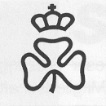 (17.4) TransponderDie Kennzeichnung der Fohlen mittels Transponder erfolgt gemäß B.11.2 und B.11.2.1 der Satzung.(17.5) Prefix-/Suffixregelung für Ponys, Kleinpferde und sonstige RassenAls Prefix/Suffix wird ein dem Pferdenamen vorangestelltes/nachgestelltes Wort bezeichnet. Es soll eine auf die Zuchtstätte oder den Züchter bezugnehmende Bedeutung haben und darf ausschließlich für von dieser Zuchtstätte oder diesem Züchter gezogene Pferde verwendet werden. Missverständliche Begriffe können abgelehnt werden.Das Prefix/Suffix ist vom Züchter für seine Zuchtstätte ausschließlich bei der FN zu beantragen. Ist das Prefix/Suffix über die FN beim Central Prefix Register eingetragen, so ist es automatisch Eigentum des Antragstellers und darf von keinem anderen Züchter benutzt werden. Es ist dann innerhalb aller diesem Register angeschlossenen Zuchtverbänden geschützt. Das Prefix/Suffix muss für alle Ponys oder Kleinpferde des Züchters, bei denen er als Züchter in der Tierzuchtbescheinigung aufgeführt ist, benutzt werden.Prefixe/Suffixe, die bislang von den Zuchtverbänden nur regional für die Zuchtstätte registriert wurden, werden nicht automatisch in das CPR (Central Prefix Register) übernommen, sondern müssen vom Züchter erneut über die Deutsche Reiterliche Vereinigung beantragt werden. Das Prefix/Suffix muss mindestens drei und darf höchstens 20 Buchstaben umfassen und sollte möglichst aus einem Wort bestehen. Ist ein Name mit einem registrierten Zuchtstättennamen verbunden, so ist dieser bei Eintragung in ein Zuchtbuch ohne Änderungen oder Ergänzungen zu übernehmen. Anlage 1: KörordnungAnlage 2: ElitehengstAnlage 3: ElitestuteAnlage 4: SchauordnungAnlage 5: DopingsubstanzenAnlage 6: Liste der gesundheitsbeeinträchtigenden MerkmaleAnlage 7: Körordnung der AGSAnlage 8: Körordnung der Ponyforum-ZuchtverbändeAnlage 9: Tierärztliche BescheinigungAnlage 10: LP-Richtlinien für Leistungsprüfungen von Hengsten, Stuten und Wallachen aller Pony-, Kleinpferde- und sonstigen RassenZugelassene RassenRassen derGruppe IRassen derGruppe IIRassen derGruppe IIIRassen der Gruppe IXXXRassen der Gruppe IIXX(Anpaarungen gleicher Rassen sind nicht zugelassen)XRassen der Gruppe IIIXXAbteilungGeschlechtGeschlechtAbteilungHengsteStutenHauptabteilung (HA)Hengstbuch I (H I)Stutbuch I (S I)Hauptabteilung (HA)Hengstbuch II (H II)Stutbuch II (S II)Hauptabteilung (HA)Anhang (A)Anhang (A)Hauptabteilung (HA)FohlenbuchFohlenbuchZusätzliche Abteilung (ZA)Vorbuch (V)Vorbuch (V)MutterVaterMutterVaterHauptabteilungHauptabteilungHauptabteilungZusätzlicheAbteilung MutterVaterMutterVaterStutbuch IStutbuch IIAnhangVorbuch  (Stuten)Haupt-AbteilungHengstbuch IAbstammungs-nachweisAbstammungs-nachweisGeburts-bescheinigungGeburts-bescheinigungHaupt-AbteilungHengstbuch IIGeburts-bescheinigungGeburts-bescheinigungGeburts-bescheinigungGeburts-bescheinigungHaupt-AbteilungAnhangGeburts-bescheinigungGeburts-bescheinigungGeburts-bescheinigungGeburts-bescheinigungZusätzliche AbteilungVorbuch (Hengste)Geburts-bescheinigungGeburts-bescheinigungGeburts-bescheinigungXBeauftragte StelleTätigkeit Vit, VerdenBereich Zucht der FN, WarendorfKoordinationDatenzentralePferdezuchtverband Baden-Württemberg e.V.Pferdezuchtverband Brandenburg-Anhalt e.V. Verband der Pferdezüchter Mecklenburg-Vorpommern e.V.Rheinisches Pferdestammbuch e.V.Pferdezuchtverband Rheinland-Pfalz-Saar e.V.Pferdezuchtverband Sachsen-Thüringen e.V. Westfälisches Pferdestammbuch e.V.Pferdestammbuch Schleswig-Holstein/Hamburg e.V.Bayerischer Zuchtverband für Kleinpferde und Spezialpferderassen e.V.Verband der Pony- und Kleinpferdezüchter Hannover e.V.Verband der Pony- und Pferdezüchter Hessen e.V.Pferdestammbuch Weser-Ems e.V.Zuchtverband für deutsche Pferde e.V.Leistungsprüfung